Załącznik nr 1 do SWZ  -  Charakterystyka wariantów inwestycji Inwestycja – Osowa Góra Wariant - Osowa Góra ul. SpiżowaBudowa farmy fotowoltaicznej Osowa Góra – ul. Spiżowa planowana jest na działkach ewidencyjnych 
nr 10/3, 8/4, 7/22, 6/8 obręb 0330, 3/1, 3/10, 22/17, 7/10, 22/13, 7/12 obręb 0331 gmina Bydgoszcz, województwo kujawsko-pomorskie. Łączna powierzchnia działek na jakich analizuje się możliwość budowy farmy fotowoltaicznej Osowa Góra – ul. Spiżowa to 1,9764 ha. W tabeli poniżej przedstawiono zbiorcze zestawienie dotyczące ww. działek.  Tabela Zestawienie działek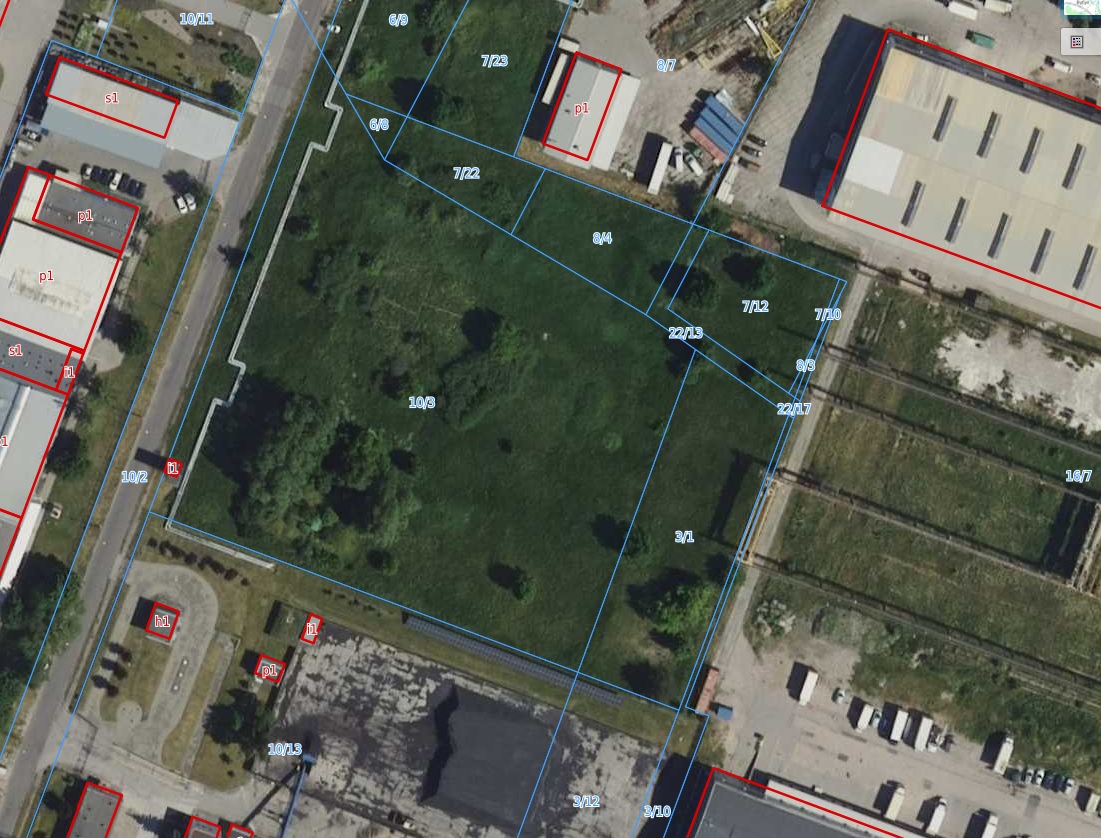 Poniższa tabela prezentuje parametry farmy fotowoltaicznej Osowa Góra – ul. Spiżowa.  Tabela Parametry farmy fotowoltaicznej Na rysunku przedstawiono wariant zabudowy terenu inwestycyjnego instalacją fotowoltaiczną. 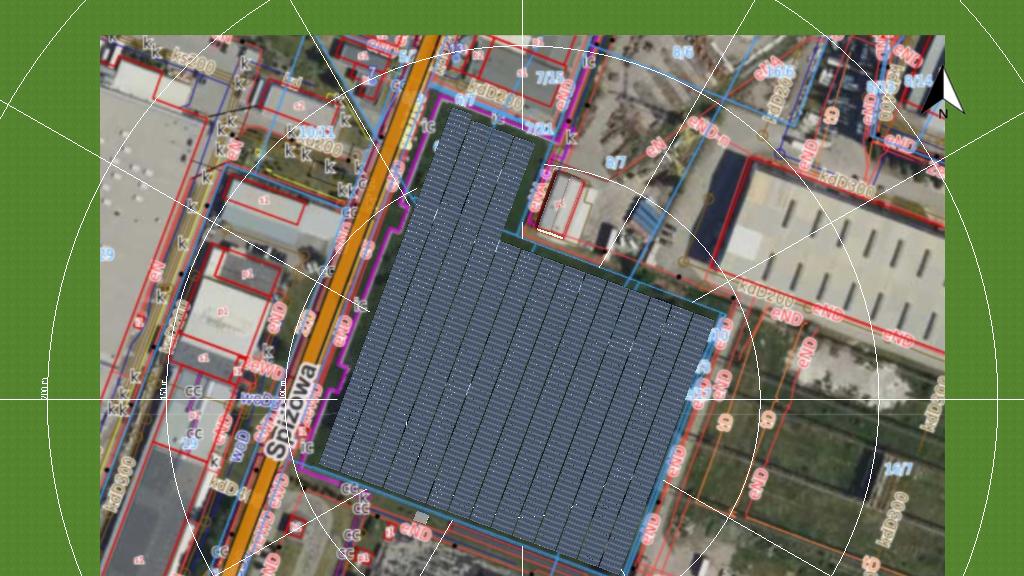 Rysunek Plan zagospodarowania terenu farmy PV – Osowa Góra – ul. SpiżowaW przedmiotowym wariancie obrócono konstrukcję ok 20° do układu granic działek. 
Celem tej modyfikacji jest zwiększenie mocy instalacji zamontowanej na przedmiotowym terenie. Dokonanie modyfikacji spowodowało uzyskanie zainstalowanej mocy na poziomie 3418,8kWp). Zaproponowane rozwiązanie pozwala na najbardziej efektywne wykorzystanie terenu przy jednoczesnym założeniu maksymalizacji wyprodukowanej energii. Wariant - Osowa Góra IBudowa farmy fotowoltaicznej Osowa Góra I planowana jest na działkach ewidencyjnych nr 8 i 9, 
obręb 0327, gmina Bydgoszcz, województwo kujawsko-pomorskie. Łączna powierzchnia działek na jakich analizuje się możliwość budowy farmy fotowoltaicznej Osowa Góra I to 2,9681 ha. W tabeli poniżej przedstawiono zbiorcze zestawienie dotyczące ww. działek   Tabela Zestawienie działek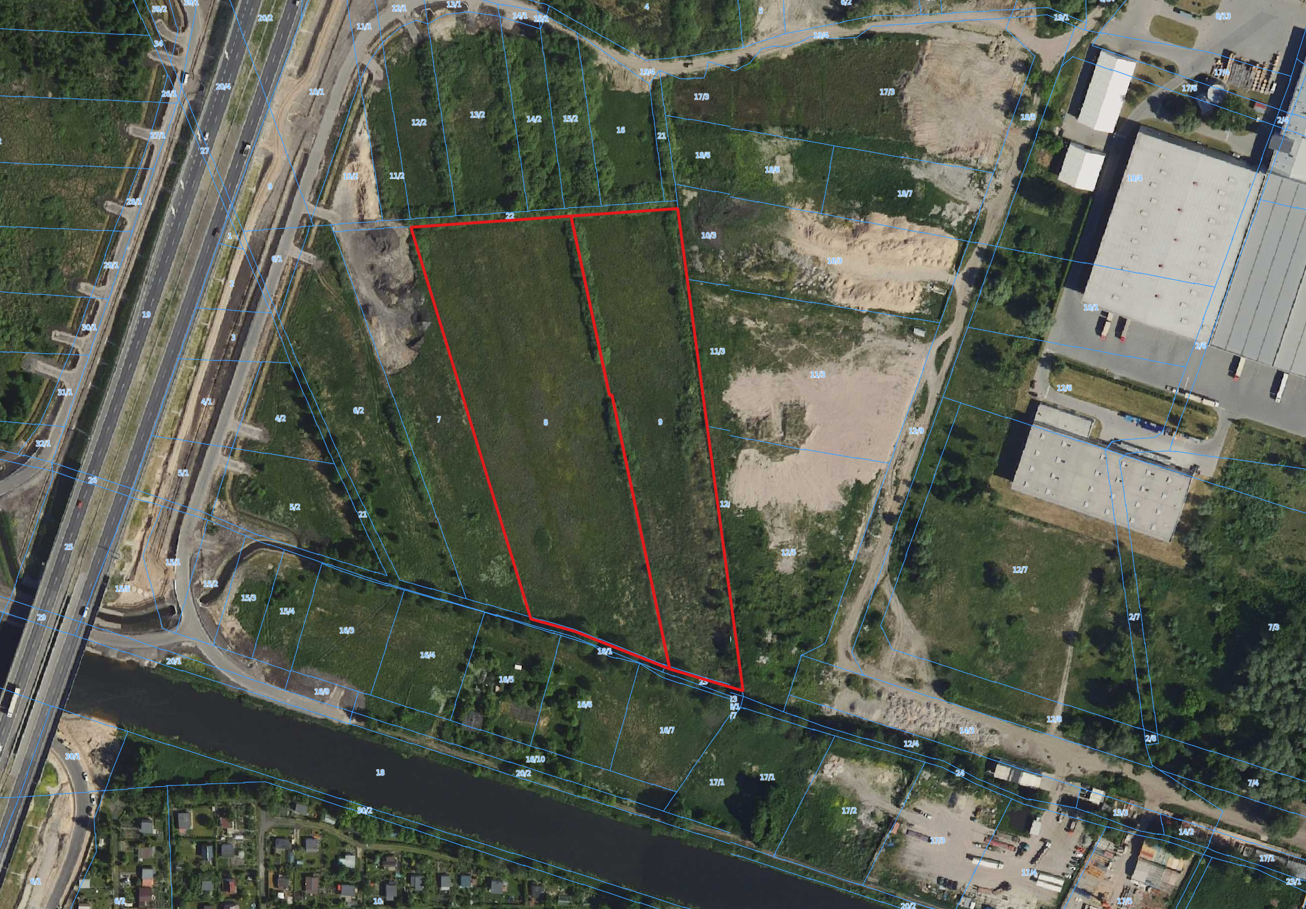 Rysunek Granice działekWariant zakłada ułożenie paneli w kierunkach wschód-zachód, kąt nachylenia paneli względem gruntu 10°.Poniższa tabela prezentuje parametry farmy fotowoltaicznej Osowa Góra I – w oparciu o model PVSOL.Tabela Parametry farmy fotowoltaicznej Na rysunku przedstawiono wariant zabudowy terenu inwestycyjnego instalacją fotowoltaiczną. 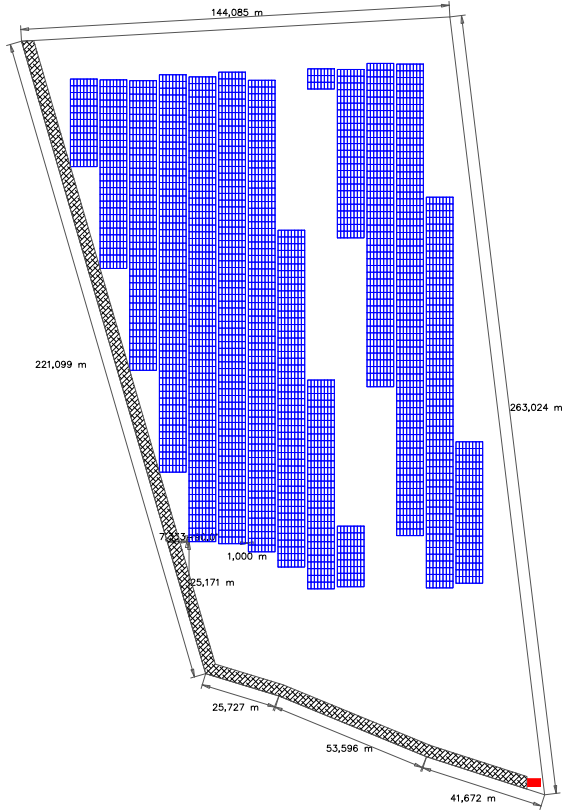 Rysunek Plan zagospodarowania terenu farmy PV – Osowa Góra IWariant - Osowa Góra IIBudowa farmy fotowoltaicznej Osowa Góra II planowana jest na działkach ewidencyjnych nr 4 i 5, 
obręb 0323, gmina Bydgoszcz, województwo kujawsko-pomorskie. Łączna powierzchnia działek na jakich analizuje się możliwość budowy farmy fotowoltaicznej Osowa Góra II to 3,22 ha. W tabeli poniżej przedstawiono zbiorcze zestawienie dotyczące ww. działek   Tabela Zestawienie działek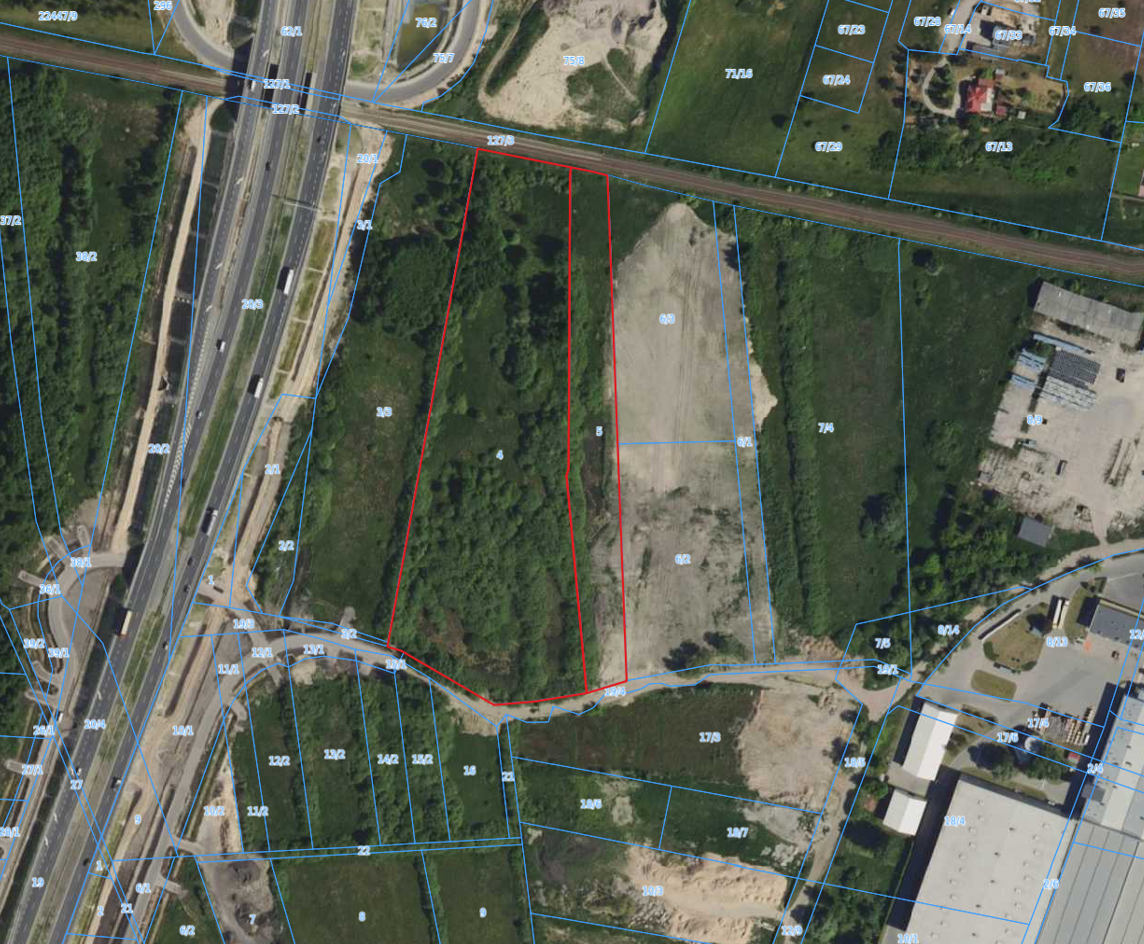 Rysunek Granice działekWariant zakłada ułożenie paneli w kierunkach wschód-zachód, kąt nachylenia paneli względem gruntu 10°.Poniższa tabela prezentuje parametry farmy fotowoltaicznej Osowa Góra II – w oparciu o model PVSOL.Tabela Parametry farmy fotowoltaicznej Na rysunku przedstawiono wariant zabudowy terenu inwestycyjnego instalacją fotowoltaiczną. 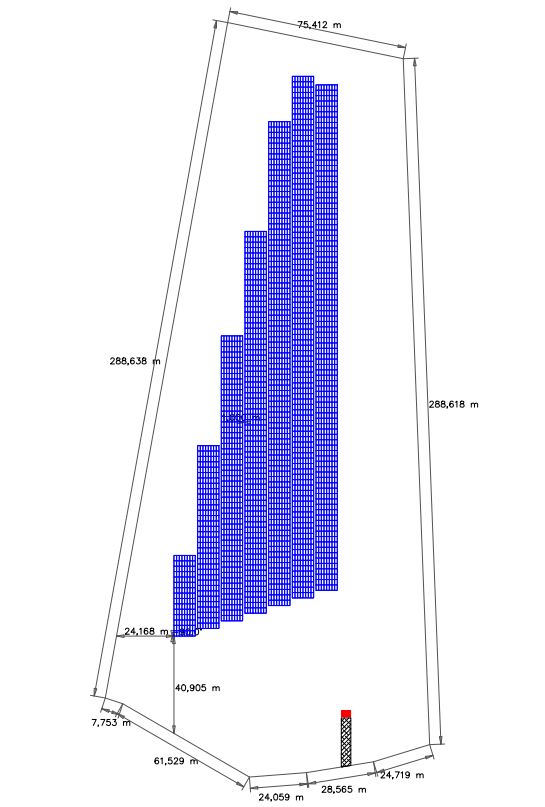 Rysunek Plan zagospodarowania terenu farmy PV – Osowa Góra IIWariant - Osowa Góra IIIBudowa farmy fotowoltaicznej Osowa Góra III planowana jest na działkach ewidencyjnych nr 7/4, 7/5, 19/1, 19/4, obręb 0323, gmina Bydgoszcz, województwo kujawsko-pomorskie. Łączna powierzchnia działek na jakich analizuje się możliwość budowy farmy fotowoltaicznej Osowa Góra III to 2,34 ha. W tabeli poniżej przedstawiono zbiorcze zestawienie dotyczące ww. działek   Tabela Zestawienie działek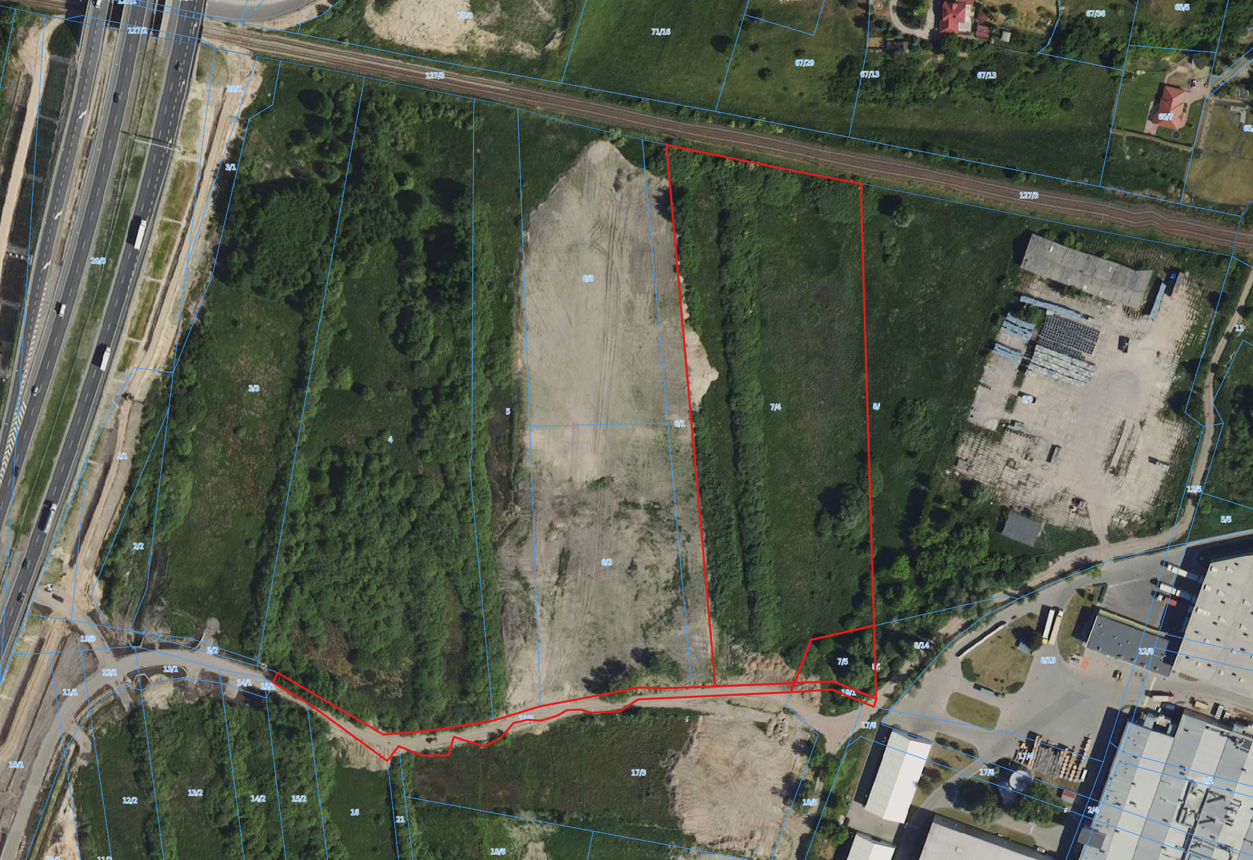 Rysunek Granice działekWariant zakłada ułożenie paneli w kierunkach wschód-zachód, kąt nachylenia paneli względem gruntu 10°.Poniższa tabela prezentuje parametry farmy fotowoltaicznej Osowa Góra II – w oparciu o model PVSOL.Tabela 3.3.3.1 Parametry farmy fotowoltaicznej Na rysunku przedstawiono wariant zabudowy terenu inwestycyjnego instalacją fotowoltaiczną. 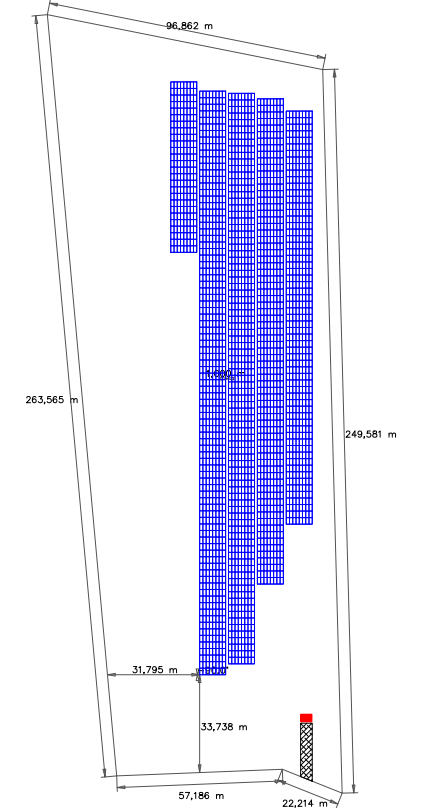 Rysunek Plan zagospodarowania terenu farmy PV – Osowa Góra IIIInwestycja – Bydgoszcz WschódTeren przeznaczony do realizacji inwestycji nie jest użytkowany na cele Przedsiębiorstwa oraz nie stanowi własności KPEC Sp. z  o. o. Przedmiotowy teren obejmuje obszar zamkniętego składowiska odpadów.2.1. Wariant – Bydgoszcz Wschód – etap IBudowa farmy fotowoltaicznej Bydgoszcz Wschód etap I planowana jest na działkach ewidencyjnych 
nr 9/9, 9/10, 11/3, 11/10, 11/13, 15/1, 15/7 obręb 0207, gmina Bydgoszcz, województwo 
kujawsko-pomorskie. Łączna powierzchnia działek na jakich analizuje się możliwość budowy farmy fotowoltaicznej Bydgoszcz Wschód etap I to 13,3214 ha. W tabeli poniżej przedstawiono zbiorcze zestawienie dotyczące ww. działek   Tabela Zestawienie działek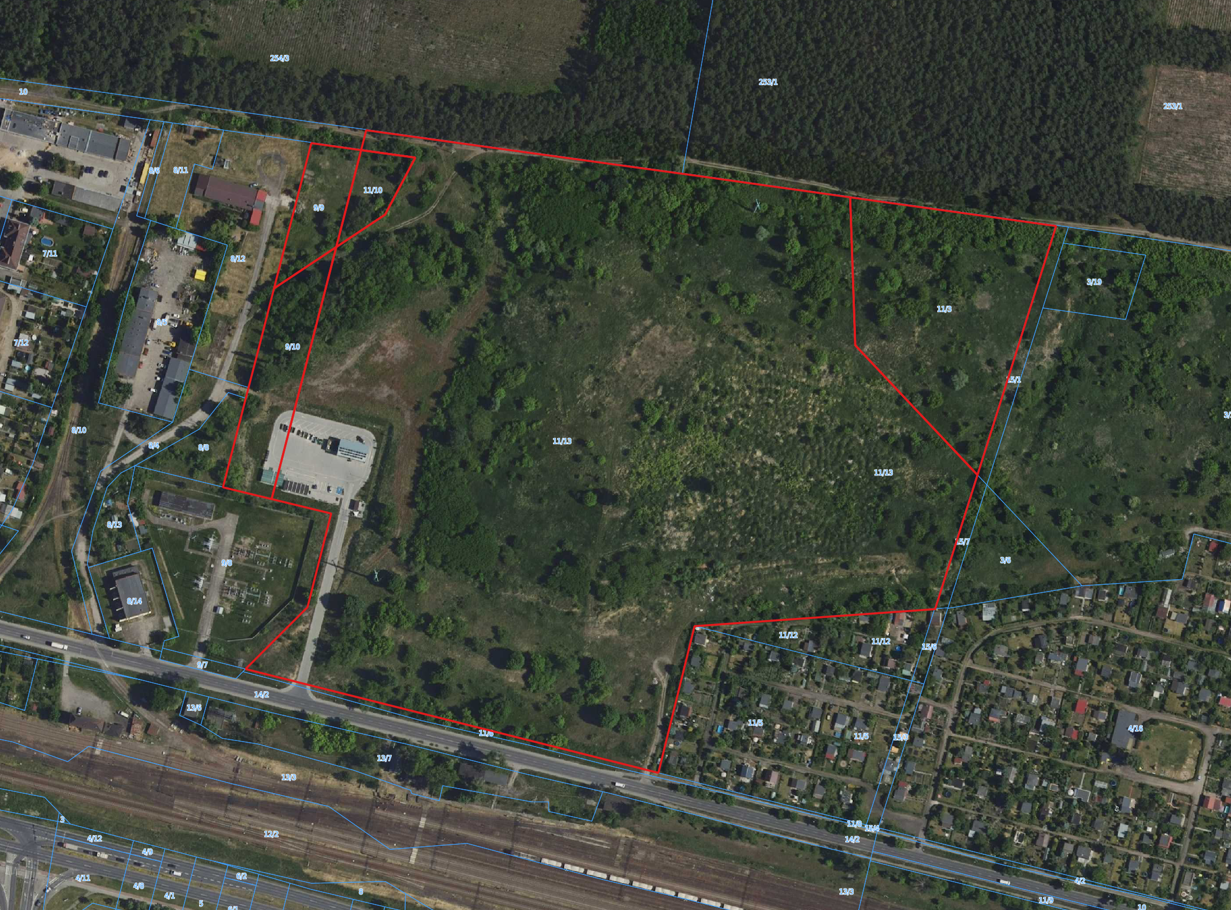 Rysunek Granice działekWariant zakłada ułożenie paneli w kierunkach wschód-zachód, kąt nachylenia paneli względem gruntu 10°.Poniższa tabela prezentuje parametry farmy fotowoltaicznej Wschód I w oparciu o model PVSOL.Tabela Parametry farmy fotowoltaicznej Na rysunku przedstawiono wariant zabudowy terenu inwestycyjnego instalacją fotowoltaiczną. 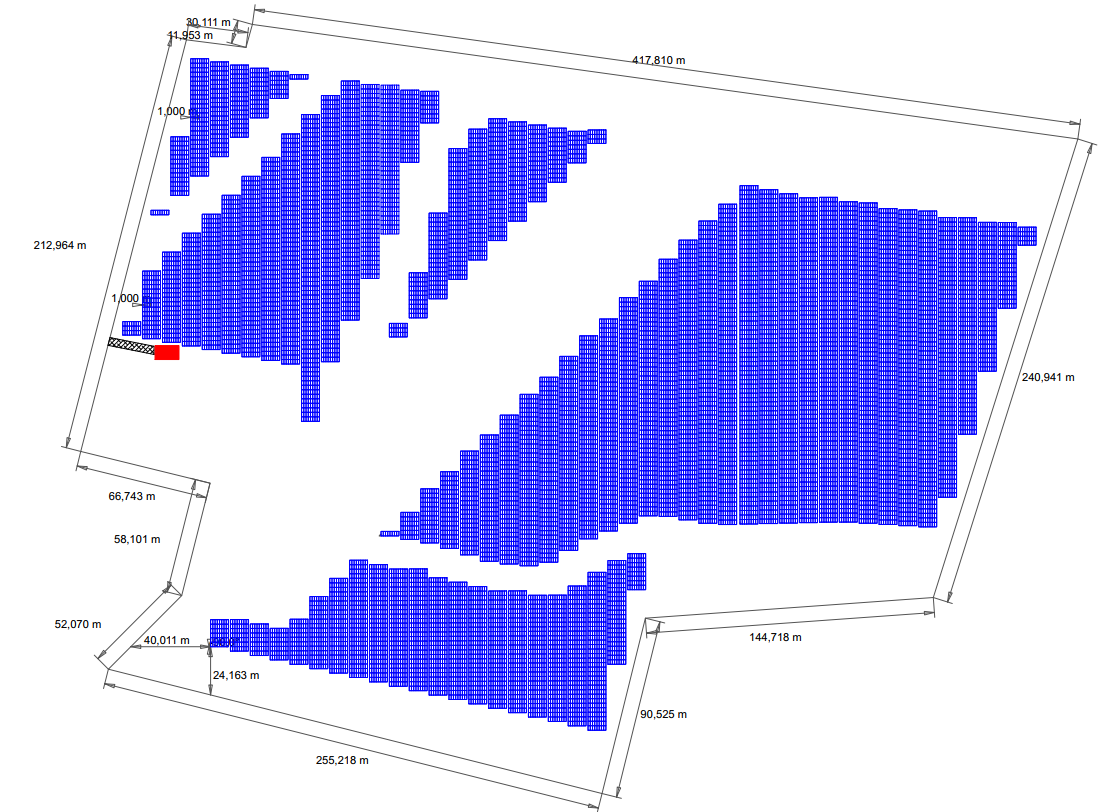 Rysunek Plan zagospodarowania terenu farmy PV – Wschód IWariant – Bydgoszcz Wschód – etap II i IIIInwestycja dotycząca budowy farmy fotowoltaicznej Bydgoszcz Wschód etap II planowana jest na działkach ewidencyjnych nr 3/6, 3/19, 3/20, obręb 0218, gmina Bydgoszcz, województwo kujawsko-pomorskie. Natomiast etap III planowany jest na działkach ewidencyjnych nr 3/21, 3/22 obręb 0218 gmina Bydgoszcz, województwo kujawsko-pomorskie.W tabeli poniżej przedstawiono zbiorcze zestawienie dotyczące ww. działek   Tabela Zestawienie działek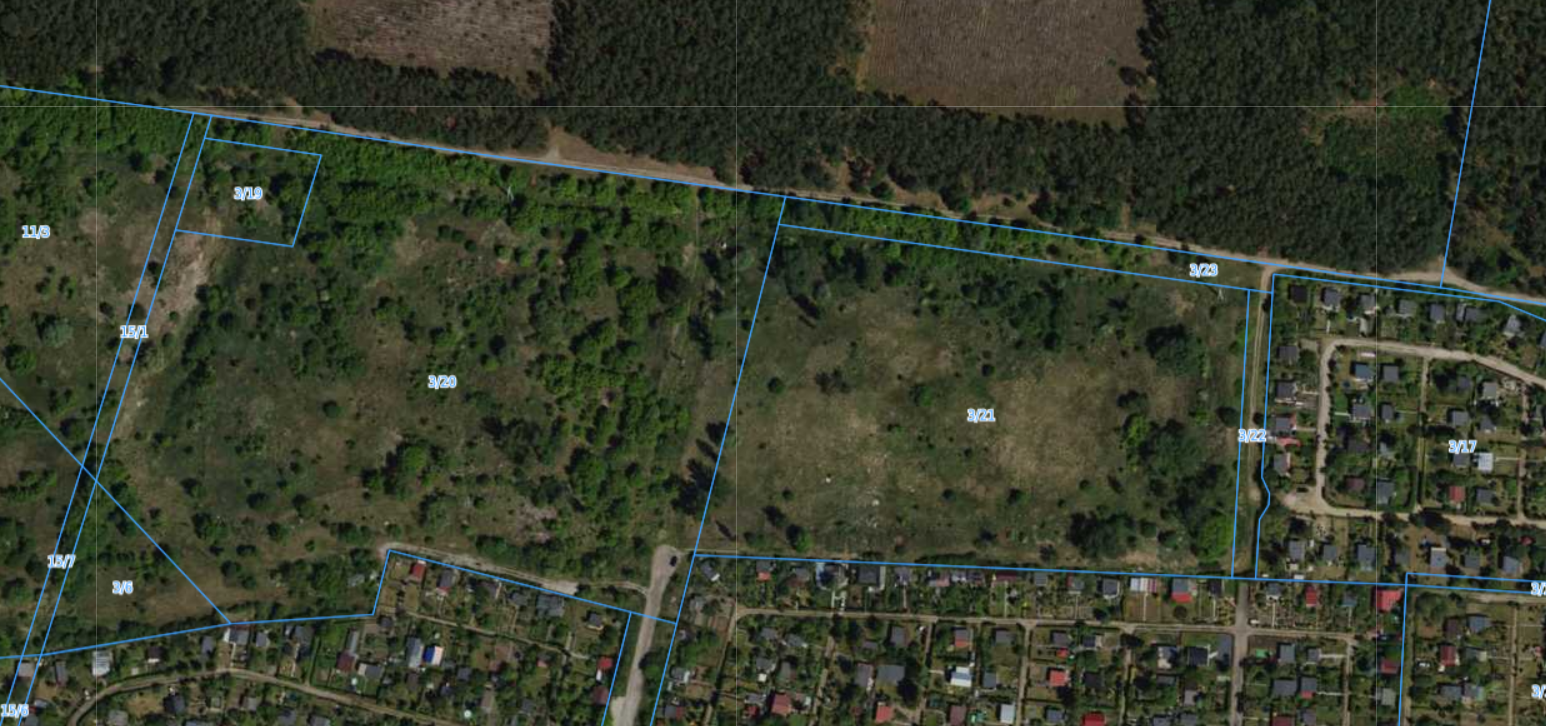 Rysunek Granice działekWariant zakłada ułożenie paneli w kierunkach wschód-zachód, kąt nachylenia paneli względem gruntu 10°;Poniższa tabela prezentuje parametry farmy fotowoltaicznej Wschód II i III w oparciu o model PVSOL.Tabela 3.3.3.1 Parametry farmy fotowoltaicznej Na rysunku przedstawiono wariant zabudowy terenu inwestycyjnego instalacją fotowoltaiczną. 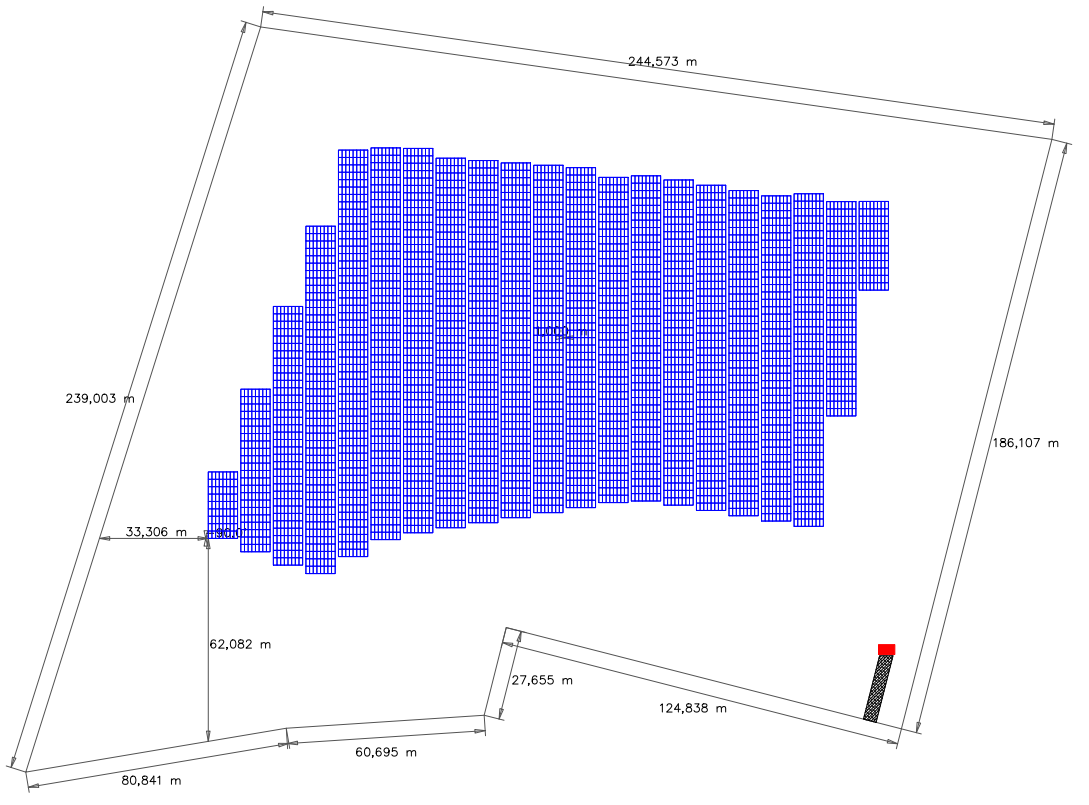 Rysunek Plan zagospodarowania terenu farmy PV – Wschód II i IIINumer działkiObrębPowierzchnia działki, ha10/303301,26543/103310,2513/1003310,147522/1703310,00087/1003310,001822/1303310,03177/1203310,1088/403300,09637/2203300,06296/803300,011Parametry farmy fotowoltaicznejParametry farmy fotowoltaicznejOrientacjaW/E +20,4°Moc [kWp]3418,8Układ modułów4 poziomoKąt nachylenia10°Odległość między rzędami [m]0,5Ilość modułów [550W]6216ilość falowników [250kW]12Numer działkiObrębPowierzchnia działki, ha803271,7694903271,1987ParametrJednostkaWartośćMoc zainstalowanaMWp2,9348Liczba modułów PVszt.5 336Liczba falownikówszt.14Produkcja energii elektrycznejMWh/rok2 683,64Numer działkiObrębPowierzchnia działki, ha403232,47503230,75ParametrJednostkaWartośćMoc zainstalowanaMWp1,9976Liczba modułów PVszt.3 632Liczba falownikówszt.10Produkcja energii elektrycznejMWh/rok1 824,49Numer działkiObrębPowierzchnia działki, ha7/403232,057/503230,0919/103230,0219/403230,18ParametrJednostkaWartośćMoc zainstalowanaMWp1,4916Liczba modułów PVszt.2 712Liczba falownikówszt.8Produkcja energii elektrycznejMWh/rok1 360,98Numer działkiObrębPowierzchnia działki, ha9/902070,22509/1002070,419011/302071,278511/1002070,130611/13020711,088115/102070,120015/702070,0602ParametrJednostkaWartośćMoc zainstalowanaMWp12,562Liczba modułów PVszt.22 840Liczba falownikówszt.56Produkcja energii elektrycznejMWh/rok11 447,41Numer działkiObrębPowierzchnia działki, ha3/602180,28263/1902180,20073/2002184,47493/2102182,83563/2202180,1268ParametrJednostkaWartośćMoc zainstalowanaMWp3,7972Liczba modułów PVszt.6 904Liczba falownikówszt.18Produkcja energii elektrycznejMWh/rok3 453,59